Муниципальное дошкольное образовательное учреждение «Детский сад №42»РОДИТЕЛЬСКОЕ СОБРАНИЕ в старшей группеТема «Возрастные особенности детей старшего дошкольного возраста»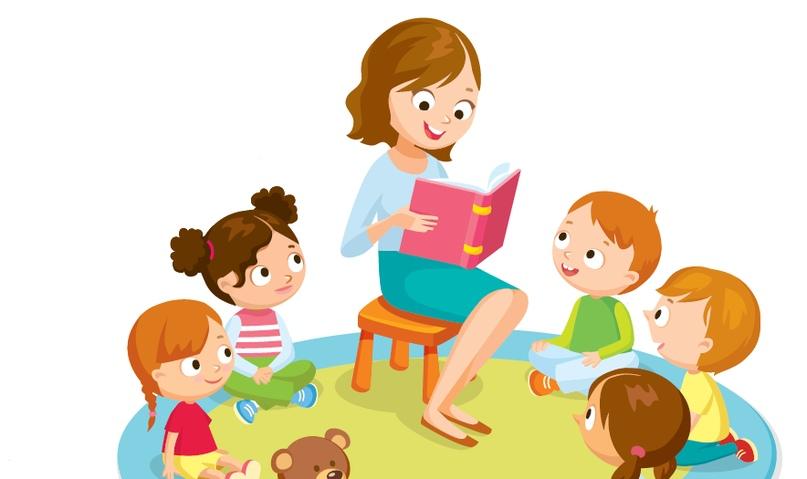 Воспитатели: Степанова Н.В.,     Сергазинова Ю.П.Ярославль, 2020Цели: расширение контакта между педагогами и родителями; моделирование перспектив взаимодействия на новый учебный год; повышение педагогической культуры родителей.Задачи: познакомить родителей с задачами и возрастными особенностями образовательной работы, задачами дошкольного учреждения на новый учебный год; обновить анкетные данные семей воспитанников; научить родителей наблюдать за ребенком, изучать его, видеть успехи и неудачи, стараться помочь ему развиваться в его собственном темпе.Форма проведения: встреча.Участники: воспитатели, учитель-логопед, педагог- психолог, родители.План проведения1.    Вступительная часть.2.    Поздравление родителей с началом учебного года.3.    Выступление воспитателя «Возрастные особенности детей 5-6 лет.4.    Выступление учителя-логопеда по особенностям детей с ОВЗ.5.   Особенности образовательного процесса в старшей группе.6.    Ознакомление родителей с целями и задачами МДОУ на новый учебный год.7.    Выборы состава родительского комитета.8.   Разное.Ход мероприятия1. Вступительная часть.Звучит приятная музыка. Родители рассаживаются за столами.Ведущий: Добрый вечер, уважаемые родители! Мы рады встрече с вами. Сегодня мы с Вами поговорим о возрастных особенностях детей 5-6 лет, обсудим вопросы воспитательно-образовательной деятельности. Воспитатель информирует родителей о режиме дня группы, образовательных программах, по которым осуществляется образовательный процесс, о расписании непосредственно образовательной деятельности (сетка занятий).2. Информационная частьВозраст 5-6 лет - это старший дошкольный возраст. Он является очень важным возрастом в развитии познавательной сферы ребенка, интеллектуальной и личностной. Его можно назвать базовым возрастом, когда в ребенке закладываются многие личностные аспекты, прорабатываются все моменты становления «Я» позиции. Именно 90% закладки всех черт личности ребенка закладывается в возрасте 5-6 лет. Очень важный возраст, когда мы можем понять, каким будет человек в будущем.В возрасте от 5 до 6 лет происходят изменения в представлениях ребёнка о себе; оценки и мнение товарищей становятся для них существенными. Повышается избирательность и устойчивость взаимоотношений с ровесниками. Свои предпочтения дети объясняют успешностью того или иного ребёнка в игре («С ним интересно играть» и т. п.) или его положительными качествами («Она хорошая», «Он не дерётся» и т. п.). Общение детей становится менее ситуативным. Они охотно рассказывают о том, что с ними произошло: где были, что видели и т. д. Дети внимательно слушают друг друга, эмоционально сопереживают рассказам друзей.В этом возрасте у ребёнка формируется система первичной половой идентичности по существенным признакам (женские и мужские качества, особенности проявления чувств, эмоций, специфика поведения, внешности, профессии). При обосновании выбора сверстников противоположного пола мальчики опираются на такие качества девочек, как красота, нежность, ласковость, а девочки - на такие, как сила, способность заступиться за другого. В игровом взаимодействии существенное место начинает занимать совместное обсуждение правил игры. Дети часто пытаются контролировать действия друг друга - указывают, как должен себя вести тот или иной персонаж. В случаях возникновения конфликтов во время игры дети объясняют партнёрам свои действия или критикуют их действия, ссылаясь на правила. При распределении детьми этого возраста ролей для игры можно иногда наблюдать и попытки совместного решения проблем («Кто будет…?»). Вместе с тем согласование действий, распределение обязанностей у детей чаще всего возникает ещё по ходу самой игры.Более совершенной становится крупная моторика: ребенок хорошо бегает на носках, прыгает через веревочку, попеременно на одной и другой ноге, катается на двухколесном велосипеде, на коньках. Появляются сложные движения: может пройти по неширокой скамейке и при этом даже перешагнуть через небольшое препятствие; умеет отбивать мяч о землю одной рукой несколько раз подряд. Активно формируется осанка детей, правильная манера держаться. Развиваются выносливость (способность достаточно длительное время заниматься физическими упражнениями) и силовые качества (способность применения ребёнком небольших усилий на протяжении достаточно длительного времени). Ловкость и развитие мелкой моторики проявляются в более высокой степени самостоятельности ребёнка при самообслуживании: дети практически не нуждаются в помощи взрослого, когда одеваются и обуваются. Некоторые из них могут обращаться со шнурками — продевать их в ботинок и завязывать бантиком.К 5 годам они обладают довольно большим запасом представлений об окружающем, которые получают благодаря своей активности, стремлению задавать вопросы и экспериментировать.Представления об основных свойствах предметов углубляются: ребёнок хорошо знает основные цвета и имеет представления об оттенках (например, может показать два оттенка одного цвета: светло-красный и тёмно-красный); может рассказать, чем отличаются геометрические фигуры друг от друга; сопоставить между собой по величине большое количество предметов.В 5-6 лет ведущее значение приобретает наглядно-образное мышление, которое позволяет ребёнку решать более сложные задачи с использованием обобщённых наглядных средств (схем, чертежей и пр.). Для детей этого возраста становится нормой правильное произношение звуков. Сравнивая свою речь с речью взрослых, дошкольник может обнаружить собственные речевые недостатки.Ребёнок шестого года жизни свободно использует средства интонационной выразительности: может читать стихи грустно, весело или торжественно, способен регулировать громкость голоса и темп речи в зависимости от ситуации (громко читать стихи на празднике или тихо делиться своими секретами и т. п.). Дети начинают употреблять обобщающие слова, синонимы, антонимы, оттенки значений слов, многозначные слова. Словарь детей активно пополняется существительными, обозначающими названия профессий, социальных учреждений (библиотека, почта, универсам, спортивный клуб и т. д.); глаголами, обозначающими трудовые действия людей разных профессий, прилагательными и наречиями, отражающими качество действий, отношение людей к профессиональной деятельности. Использует в речи синонимы, антонимы; слова, обозначающие материалы, из которых сделаны предметы (бумажный, деревянный и т. д.).Круг чтения ребёнка 5-6 лет пополняется произведениями разнообразной тематики, в том числе связанной с проблемами семьи, взаимоотношений со взрослыми, сверстниками, с историей страны. Малыш способен удерживать в памяти большой объём информации, ему доступно чтение с продолжением. Практика анализа текстов, работа с иллюстрациями способствуют углублению читательского опыта. В 5-6 лет ребенок как губка впитывает всю познавательную информацию. Научно доказано, что ребенок в этом возрасте запоминает столько материала, сколько он не запомнит потом никогда в жизни. В этом возрасте ребенку интересно все, что связано с окружающим миром, расширением его кругозора. Лучшим способом получить именно научную информацию является чтение детской энциклопедии, в которой четко, научно, доступным языком, ребенку описывается любая информация об окружающем мире. Ребенок получит представление о космосе, древнем мире, человеческом теле, животных и растениях, странах, изобретениях и о многом другом.Ребенок к 6 годам свободно называет свое имя, фамилию, адрес, имена родителей и их профессии.При слушании музыки дети обнаруживают большую сосредоточенность и внимательность. Творческие проявления музыкальной деятельности становятся более осознанными и направленными (образ, средства выразительности продумываются и сознательно подбираются детьми).В изобразительной деятельности дети также могут изобразить задуманное. Развитие мелкой моторики влияет на совершенствование техники изображения: дошкольники могут проводить узкие и широкие линии краской (концом кисти и плашмя), рисовать кольца, дуги, делать тройной мазок из одной точки, смешивать краску на палитре для получения светлых, тёмных и новых оттенков, разбеливать основной тон для получения более светлого оттенка, накладывать одну краску на другую. Дети с удовольствием обводят рисунки по контуру, заштриховывают фигуры.Старшие дошкольники в состоянии лепить из целого куска глины (пластелина), моделируя форму кончиками пальцев, сглаживать места соединения, оттягивать детали пальцами от основной формы, украшать свои работы с помощью стеки и налепов, расписывать их.Совершенствуются практические навыки работы с ножницами: дети могут вырезать круги из квадратов, овалы из прямоугольников, преобразовывать одни геометрические фигуры в другие: квадрат - в несколько треугольников, прямоугольник - в полоски, квадраты и маленькие прямоугольники; создавать из нарезанных фигур изображения разных предметов или декоративные композиции.
Памятка для родителей. Что должен знать и уметь ребенок старшей группы (5–6 лет)Ознакомление с окружающим миром• уточнять представления детей о предметах, их существенных признаках.• Уметь свободно ориентироваться в помещении и на участке детского сада• Учить соблюдать правила дорожного движения (ходить по мостовой, переходить улицу в указанных местах, в соответствии со световым сигналом).• Знать название города, деревни, где живут, улицу.• Знать фамилию, имя, и отчество родителей, домашний адресЭкологическое воспитаниео растениях• узнавать и называть 6-7 растений и их части• уметь описывать растения, отмечая расположение листьев, форму, цвет, особенности поверхности• выбирать и выполнять способы ухода за растениями (полив, опрыскивание, сухая чистка). Выполнять уход за растениями в соответствии с его биологическими потребностями• определять способы приспособления растения к сезонным изменениям (появляются почки, цветут, появляются плоды, созревают, состояние покоя)• знать и называть признаки живого (растет, движется, питается, размножается)о животных• уточнить представления о многообразии животного мира и характерных признаках классов (перья, пух, шерсть, мех и т. д.)• знать основные жизненные функции: питание, дыхание, движение, размножение, рост, развитие и т. д.• уметь устанавливать связи между средой обитания и строением тела• конкретизировать представления о проявлении чувств: голод, боль, радость, привязанность• продолжать знакомить с дикими животными• называть 4-5 зимующих птиц, различать их по внешнему виду,рассказывать чем питаются, почему остаются зимовать.о неживой природе• формировать элементарные представления о переходе вещества из твёрдого состояния в жидкое и из жидкого в твёрдое (вода превращается в лёд, лёд – в воду)Развитие речи• Правильно произносить все звуки не торопясь, выразительно• Использовать в речи существительные, обозначающие профессии; подбирать к существительному несколько прилагательных; уметь составлять пары антонимов (противоположные по смыслу слова) и синонимов (разные по звучанию, но одинаковые по смыслу слова)• Употреблять в речи простые и сложные предложения• Пользоваться прямой и косвенной речью• Поддерживать непринужденную беседу• Составлять (по образцу, плану) небольшой рассказ о предмете, картине, по теме, предложенный взрослым, а также фантазировать на свободную темуХудожественная литература• определять жанр произведения; называть любимые сказки и рассказы.проявлять интерес к объёмным произведениям, которые читаются по главам.драматизировать небольшие произведения, читать по ролям стихотворения.вспомнить 2-3 программных стихотворения (при необходимости следует напомнить ребёнку первые строчки, 2-3 считалки, загадки.называть любимого детского писателя.Математика• считать в пределах 10 (количественный счет, отвечать на вопрос «сколько всего?»; порядковый счет, отвечать на вопрос «какой?»• сравнивать 2 группы предметов, выраженные числами 9 и 10• чем отличается четырёхугольник от треугольника. Построить из двух треугольников четырёхугольник. Знать некоторые характерные особенности геометрических фигур (круг, треугольник, квадрат, овал, прямоугольник, трапеция, пятиугольник) – количество углов, сторон, их равенство и неравенство• определять направление движения от себя (направо, налево, вперёд, назад, вверх, вниз)• знать последовательность дней недели, связывать с порядковым счетом• ориентироваться на листе бумаги рисование• размещать предметы различной величины (до 7-10) в порядке возрастания, убывания их длины, ширины, высоты, толщины; понимать относительность признака величины предметов• сравнивать рядом стоящие числа в пределах 10 (опираясь на наглядность, устанавливать, какое число больше (меньше) другого; уравнивать неравные группы предметов двумя способами (удаление и добавление единицы). Сравнивать предметы на глаз (по длине, ширине, высоте, толщине); с помощью наложения, приложения на глаз.• Располагать изображения на всем листе, на одной линии и на широкой полосе создавать узоры по мотивам народного декоративно-прикладного искусства, используя точки, круги, завиток, волнистые линии, травку, цветыЛепка• Лепить предметы, состоящие из нескольких частей• Использовать приёмы соединения частей прижимания и примазывания• Владеть навыком округлого раскатывания• Владеть навыком рационального деление пластилина• Использовать в работе стеку• Умение передавать в лепке движения• Владение навыков аккуратной работы с глиной и пластилином.Аппликация• Правильно держать ножницы и действовать ими• Сочетать способ вырезания с обрыванием для создания выразительно образа• Использовать приемы симметричного вырезания из бумаги, сложенной вдвое и гармошкой• Составлять узоры из растительных и геометрических форм на полосе, квадрате, круге, чередовать их по цвету, форме, величине и последовательно наклеиватьКонструирование• учить анализировать образец постройки: выделять основные части и различать их по величине и форме• планировать этапы создания собственной постройки• создавать постройки по рисунку• работать коллективноКонструирование из бумаги• Владение навыком сгибания бумаги• Проглаживание пальцем места сгиба• Умение использования чертежей• Знание терминов: сгиб, пунктир, штриховкаИгровая деятельность.К концу года дети могут:- договариваться с партнёрами, во что играть, кто кем будет в игре; подчиняться правилам игры.- разворачивать содержание игры в зависимости от количества играющих детей.- использовать различные источники информации, способствующие обогащению игры (кино, литература, экскурсии и др.).- создавать творческую предметно-игровую среду, использовать полифункциональный материал, предметы заместители и др.- в дидактических играх оценивать свои возможности и без раздражения воспринимать проигрыш- объяснять правила игры сверстникам3. Заключительная часть-Внесение изменений и дополнений в социальный паспорт семьи, контактную информацию о родителях.-Выбор состава родительского комитета.- Слово родителям- Подведение итогов родительского собрания.